COLEGIO EMILIA RIQUELME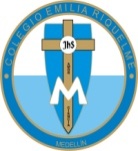 DOCENTE: ALEXANDRA OCAMPO LONDOÑOÁREA: CIENCIAS NATURALES GRADO: QUINTOTERCER PERIODO“Todas unidas a Nuestro Señor por medio de su Madre, y veréis cómo corréis en el camino del cielo.” M.E.RACTIVIDADES (agosto 24-28)Buenos días queridas estudiantes. El martes como es habitual, tendremos encuentro virtual. Objetivo: Explicar el funcionamiento del sistema nerviosoMetodología:    SocializaciónExplicaciónEl enlace para acceder a la plataforma Zoom, se los compartirá la profesora paula a través del grupo de WhatsApp.Cualquier inquietud, me pueden escribir a al WhatsApp: 3022249009 o al correo electrónico alexandra@campus.com.co.¡Gracias!Feliz y bendecido resto de día